St. Andrew’s Society of Connecticut, Inc.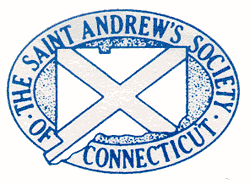 c/o Peg Limbacher, SASCT Membership Chair34 Ashlar Village, Wallingford, CT  06492MEMBERSHIP APPLICATIONMembership is open to anyone who loves Scotland and wants to keep alive the memory of Scotland, her manners, customs, literature & games. Please furnish information for each individual completing this application.   The information assists the Society in planning events and in meeting our goals.Preferred Mailing Address: _______________________________________________________City: _____________________________ State _________  Zip code + 4: __________ - ______Telephone w/ area code:     ( ______) _________-__________________A fee of $20.00 for one adult or $30.00 for a couple/family (any 2 adults, plus children, living in the same household) should accompany this application.  (Both fees include a $5.00 per adult “one time only” initiation fee.)Individual 1Individual 2Name (first and last name)E-mail (Print carefully)OccupationClan association(s)Are you of Scottish birth?Are you of Scottish descent?Please let us know what you are interested in.Individual 1Individual 2Dancing:  Country and/or HighlandGenealogyHistory or literatureMusical events/concertsSports-teams visiting the USTravel to ScotlandOther?